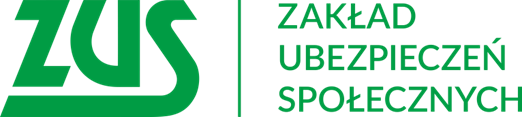 Skorzystaj z bezpłatnych szkoleń !!!Zakład Ubezpieczeń Społecznych  I Oddział w Łodzi zaprasza Państwa21 lutego 2020 r.do udziału w bezpłatnych szkoleniach:10:00	Emerytury z systemu zreformowanego i znaczenie kapitału początkowego11:00 	Przeliczenie świadczeń emerytalno-rentowych12:00	Rozliczanie pracujących emerytów i rencistówSzkolenia  odbędą się w II Inspektoracie ZUS w Łodzi przy ul. Lipiec 
Reymontowskich 11. Spotykamy się w Sali Obsługi Klientów.Ze względu na ograniczoną ilość miejsc prowadzone są zapisy na szkolenie, które przyjmowane są pod numerem telefonu: 42  638 21 23 bądź pod adresem 
e-mail  szkolenia_lodz@zus.plNa szkolenie zapraszamy wszystkich chętnych zainteresowanych tematem.